CE1 – Plan de travail n°12                                                                                             Prénom : ………………..……………………               Exercice 14                                                                                                                                                                       ①     ①             ①                                                                   ①Exercice 15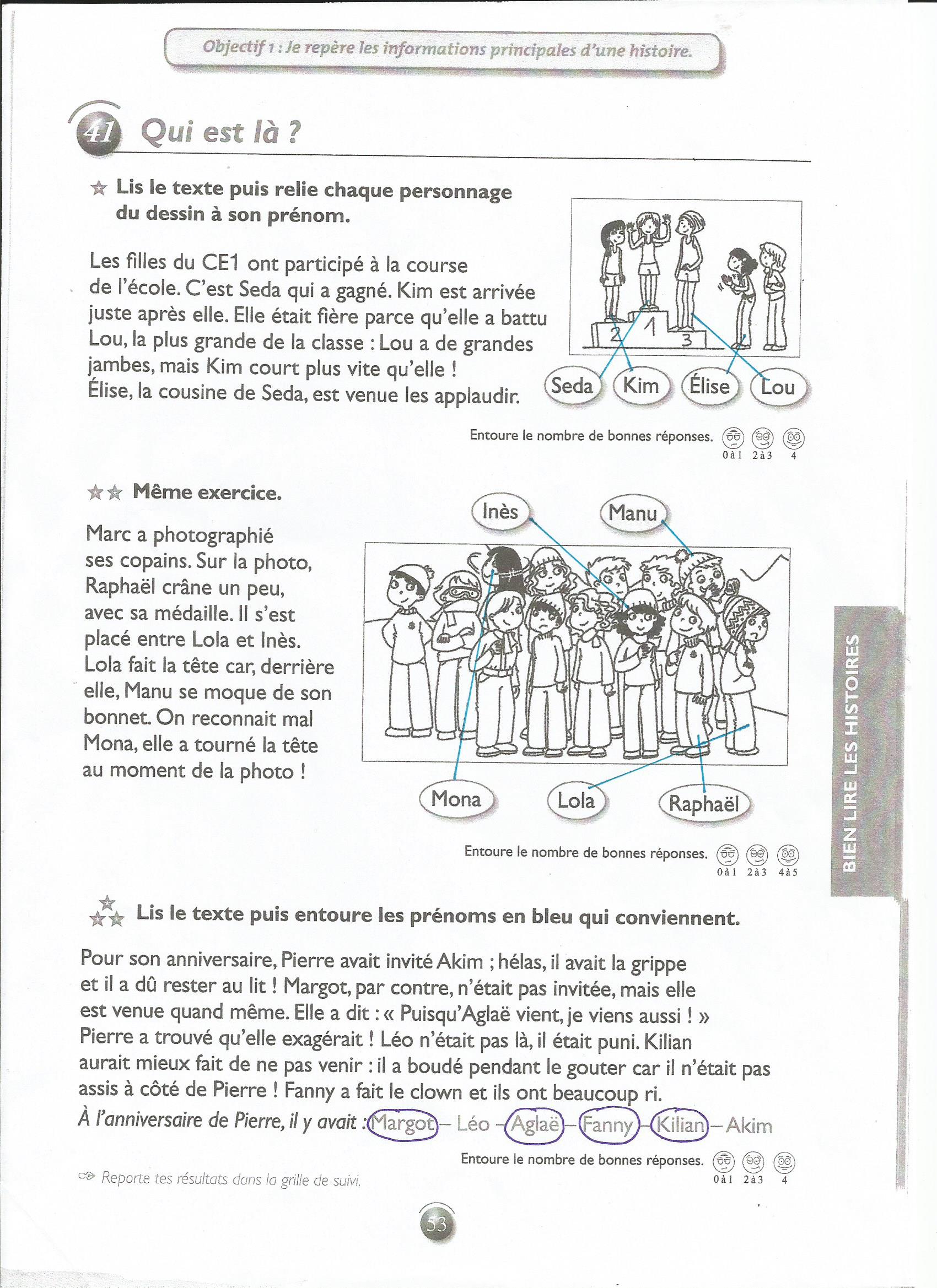 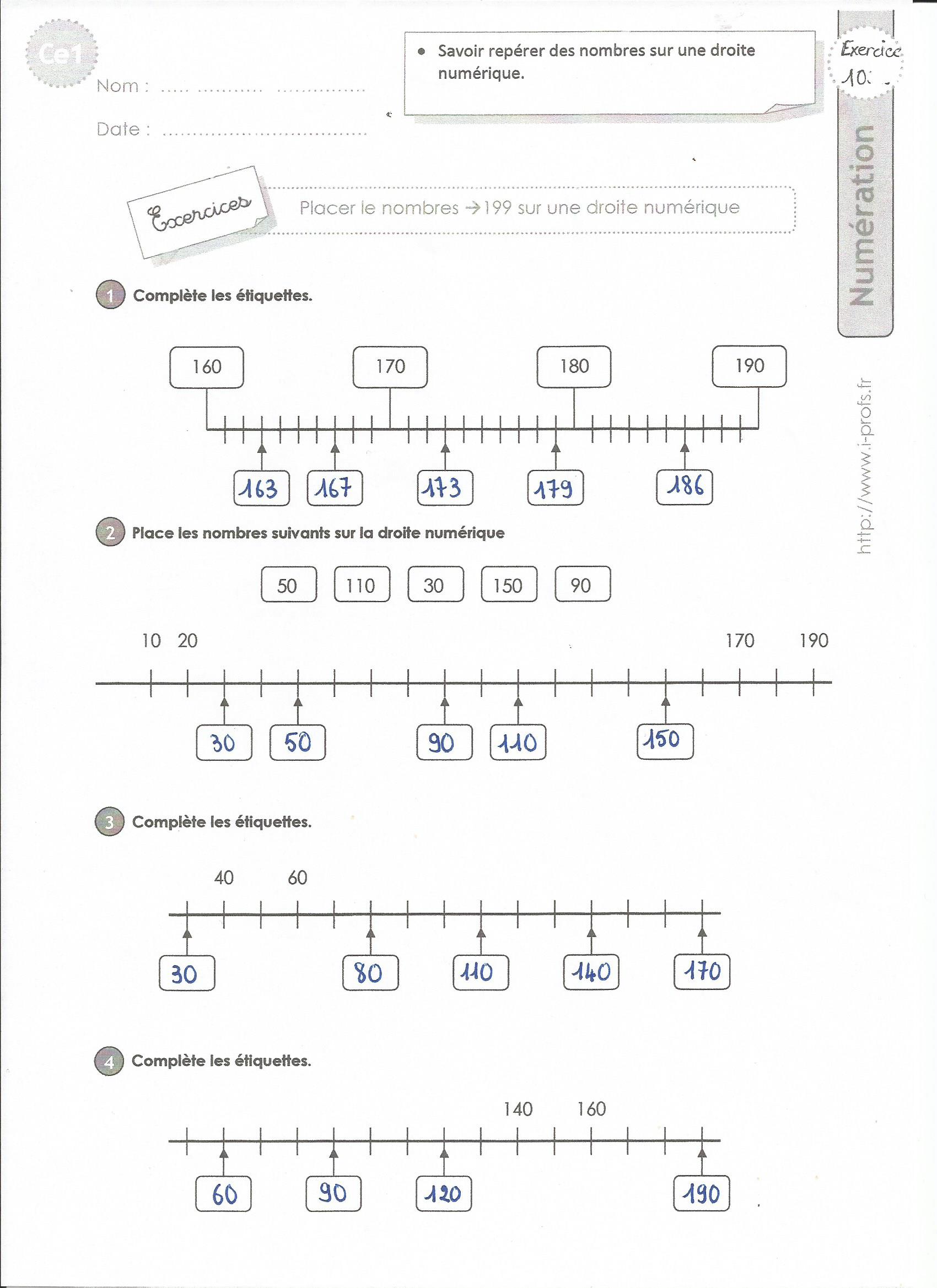 FRANÇAIS (Violet)FRANÇAIS (Violet)FRANÇAIS (Violet)FRANÇAIS (Violet)LECTURE : Je comprends les phrases.LECTURE : Je comprends les phrases.LECTURE : Je comprends les phrases.LECTURE : Je comprends les phrases.Exercice 1 *et   **Exercice 1 *et   **Exercice 1 *et   **Question et réponseVoir fiche à la fin de documentQuestion et réponseVoir fiche à la fin de documentQuestion et réponseVoir fiche à la fin de documentExercice 2Recopie le texte en complétant avec le déterminant qui convient.le/la/l’/un/une/sa/son/desQuand Agathe va à  la bibliothèque avec sa maman, elle se dirige tout de suite vers le coin des enfants. Agathe choisit un album avec des images. Puis elle s’installe dans un fauteuil près de sa maman et écoute l’histoire en suçant son pouce.Exercice 3Dans chaque phrase, les mots en gras sont les mêmes. Recopie les phrases et entoure en bleu les mots qui sont des noms.La voisine porte son bébé. Pierre ferme la porte.Les vaches rentrent à la ferme. Je ferme mon livre.Mon chat m’a griffé la joue. Marie joue dans la cour.GRAMMAIRE : Je sais repérer le groupe sujet et le verbe.GRAMMAIRE : Je sais repérer le groupe sujet et le verbe.GRAMMAIRE : Je sais repérer le groupe sujet et le verbe.GRAMMAIRE : Je sais repérer le groupe sujet et le verbe.Exercice 4Recopie les phrases puis souligne les verbes en rouge et les sujets en bleu.Mon petit frère joue au ballon dans le parc.Demain, je préparerai un gâteau au chocolat.Manon adore jouer à la poupée.Exercice 5Recopie les phrases en complétant avec le pronom personnel qui convient. J’ ai mal à la tête.                Tu  as une jolie robe.Je suis souvent malade.      Vous êtes en retard.    Il ou elle est en retard.  Nous avons un exercice à faire.Nous sommes en vacances.     Il ou elle a huit ans.   Vous avez sûrement raison.      Tu es trop bavard.   Ils ou elles ont une grande maison.GRAMMAIRE DU VERBE :  Je sais conjuguer les verbes en -er au futur.GRAMMAIRE DU VERBE :  Je sais conjuguer les verbes en -er au futur.GRAMMAIRE DU VERBE :  Je sais conjuguer les verbes en -er au futur.GRAMMAIRE DU VERBE :  Je sais conjuguer les verbes en -er au futur.Exercice 6Recopie seulement les phrases au futur.L’année prochaine, je jouerai au tennis.Demain, vous me donnerez mon cadeau d’anniversaire.Aux prochaines vacances, nous partirons en Corse.LEXIQUE : Je sais ranger les mots dans l’ordre alphabétique.LEXIQUE : Je sais ranger les mots dans l’ordre alphabétique.LEXIQUE : Je sais ranger les mots dans l’ordre alphabétique.LEXIQUE : Je sais ranger les mots dans l’ordre alphabétique.Exercice 7Range les mots dans l’ordre alphabétique.Colorie dans chaque mot la lettre qui t’a aidé.abricot – ami - avionoiseau - olive – orme   page – pipe - pullcarte -  crabe – cube  sable – sept - sourisORTHOGRAPHE : Je sais écrire les sons travaillés.ORTHOGRAPHE : Je sais écrire les sons travaillés.ORTHOGRAPHE : Je sais écrire les sons travaillés.ORTHOGRAPHE : Je sais écrire les sons travaillés.Exercice 8 (sur le PDT)Classe les mots dans le tableau.oiseau – chaussette – brosse – chemise – télévision – espoirJ’entends (s)                                     J’entends (z)chaussette                               oiseaubrosse                                         chemiseespoir                                      télévisionMATHEMATIQUES (Violet)MATHEMATIQUES (Violet)MATHEMATIQUES (Violet)MATHEMATIQUES (Violet)NUMERATION :   Je sais lire et écrire des nombres.NUMERATION :   Je sais lire et écrire des nombres.NUMERATION :   Je sais lire et écrire des nombres.NUMERATION :   Je sais lire et écrire des nombres.Exercice 9 Ecris les nombres en chiffres. Cinq-cent-soixante-dix : 570Sept-cent-quarante-huit  : 748Deux-cent-quatre-vingt-dix-neuf : 299Quatre-cent-quatre-vingt-quatre : 484Six-cent-soixante-seize : 676Neuf-cent-quatorze : 914Exercice 10 (sur la fiche 10 )Placer les nombres sur une droite graduée. (→199)Voir fiche à la fin du documentExercice 11Poursuis ces suites de nombres.200 – 210 – 220 – 230 – 240 – 250 - 260  - 270 – 280 - 290– 300850 – 860 – 870 – 880 – 890 – 900 – 910 – 920 – 930 – 940 -  950105 – 115 -125 – 135 – 145 – 155 – 165 – 175 – 185 – 195 -  205212 – 222 -232 – 242 – 252 – 262 – 272 – 282 – 292 – 302  –  312508 – 518 -528 – 538 – 548 – 558 – 568 -578 – 588 - 598 –  608                                             CALCUL : Je connais les tables de multiplication.CALCUL : Je connais les tables de multiplication.CALCUL : Je connais les tables de multiplication.CALCUL : Je connais les tables de multiplication.Exercice 12Complète cette table de multiplication. Puis réponds aux questions.Dans 24 combien de fois 3 ?   8 foisDans 12 combien de fois 3 ?   4 foisDans 18 combien de fois 3 ?   6 foisDans 9 combien de fois 3 ?  3 foisDans 3 combien de fois 3 ?   1 foisDans 30 combien de fois 3 ?   10 foisGEOMETRIE: Je connais les carrés, les rectangles et les triangles.GEOMETRIE: Je connais les carrés, les rectangles et les triangles.GEOMETRIE: Je connais les carrés, les rectangles et les triangles.GEOMETRIE: Je connais les carrés, les rectangles et les triangles.Exercice 13 (sur le PDT)Exercice 13 (sur le PDT)Je colorie les carrés en bleu, les rectangles en vert et les triangles en jaune.Je colorie les carrés en bleu, les rectangles en vert et les triangles en jaune.CALCUL  POSE : Je pose et je calcule les additions.CALCUL  POSE : Je pose et je calcule les additions.CALCUL  POSE : Je pose et je calcule les additions.CALCUL  POSE : Je pose et je calcule les additions.Exercice 14Pose correctement en colonne puis calcule.278+223+184 =     102 + 517+ 166 =     318+ 46+  5 =Exercice 15Pose correctement en colonne puis calcule.579 - 246=     847 – 395 =      685 – 279 =     318+  46+  5369    278+  223 +  184    685    102+  517+  166     785    67815-  279406    579-  246      333  7 8147-  395452